 Kamal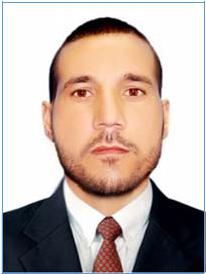 (Civil Engineer)Address: Rolla Street Dubai (U‐A‐E)Email: kamal.378671@2freemail.com Mob #. C/o 0501685421Visa Status: Visit VisaObjective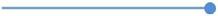 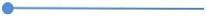 To serve an organization where continuous learning is believed to be a habit and to work with best of my ability enriched with knowledge, information and experience, with professional devotion coupled with sincere determination, creativity and innovative thrust guided by vision and dynamism, for the benefit of the organization and thrive in this competitive world. Academic Qualification 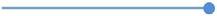  Career HistorySak Consultant Engineers, Architects & Planners (June 2017 to January 2018).Sak Consultant (Engineers, Architects & Planners) has been leading the evolution of the Pakistan booming architectural and engineering firm in design sector for almost three decades. I Worked as a (Quality Control Engineer) with Sak Engineers, Architects & Planners.•	PROJECTS.	Description and Detail.Awan Commercial Tower. (B+G+12)Designation : Quality Control EngineerLocation	: K.P.K Peshawar, PakistanClient	: Awan DevelopersTown Mall Peshawar. (B+G+6)Designation : Quality Control EngineerLocation: K.P.K Peshawar, PakistanClient	: City Builders & DevelopersHUTA Hegerfeld (Huta Group) Saudi Arabia (April 2015 to May 2017).Huta Hegerfeld the leading Group providing construction, marine works and industrial services to the energy, infrastructure, Civil Engineering, Building Works and Foundation Engineering among other sectors. HUTA Hegerfeld has contributed heavily to the development of the Kingdom of Saudi Arabia. I Worked as a(Assistant Site Engineer) with HUTA Group.•	PROJECTS.	Description and Detail.Riyadh Military Hospital. Designation : Assistant Site Engineer.Location	: Riyadh, K.S.A.Client	: M/s, MODA‐GDMW, KSA.Stream Water Plant.Designation : Assistant Site Engineer.Location: Shuqaiq.Um Al Qura University.Designation : Assistant Site Engineer.Location: MeccaClient	: Ministry of Higher Education Saudi Arabia.Mohmand Developers Govt. Contractor (NLC)(Febuary 2014 to April 2015).Mohmand Developers Govt. Contractor (NLC) is qualified as a special grade contracting company inPakistan Handling major Projects of KPK Peshawar. I Worked as a (Assistant Site Engineer) with Mohmand Developers Govt. Contractor (NLC).•	PROJECTS.	Description and DetailBab‐e‐Peshawar Flyover. (Length of the bridge is 2,128 m.)Designation : Assistant Site EngineerLocation	: K.P.K Peshawar, PakistanClient	: K.P.K Pakistan GovernmentCounter terrorism department head quarter Peshawar.HIDAYATULLAH CONSTRUCTION(August 2013 to January 2014 (6 Months).I worked at Hidayatullah Construction as a trainee for 6 months and that was good opportunity to develop my challenging professional career.During this period, I have gained valuable skill and knowledge for the challenging professionalfuture I also gained confidence in working with people. Job Responsibilities Managing parts of construction projects.Setting out Project works in accordance with Drawings and Specifications.Overseeing building works and organizing facilities.Monitoring and inspecting the work of sub‐contractors and other third parties.Checking technical designs and drawings to ensure that they are followed correctly.Supervising contracted staff.Make calculations in surveying and other construction work.Preparing site reports and filling in other paperwork.Ensuring that health, safety and sustainability policies are being implemented.Dealing with a wide range of suppliers and construction agents.Provide cost estimates for materials, equipment, or labor to determine a project’s economic feasibility.Perform or oversee, surveying operations to establish reference points, grades, and elevations to guide constructionAbility to Prepare, Weekly site plan, site daily reports, inspection requests, estimates and all applicable monitoring reports on regular basis or as required.Capability to Manage & supervise directly and provide engineering and technical supports to all the technicians and labors at site.Capability to Estimate, prepare and assign the resources such as manpower, materials, consumables, equipment, tools, etc., required for all civil works prior to execution.Resolving any unexpected technical difficulties and other problems.Technical QualificationCertificationsAuto Cad (Civil).Primavera.Microsoft Office Word.Microsoft Office Excel.Microsoft Office Power Point.Languages Known English.Urdu.Personal Detail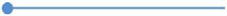 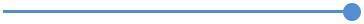 REFERENCES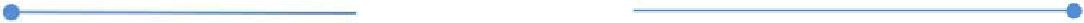 Available upon request.Certification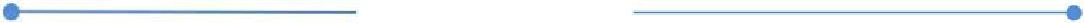 I certify that to the best of my knowledge and belief, these data correctly describe me, my qualifications, and my experience.Educational LevelEducational Level:InstitutionInstitution•  Bachelor Of Technology (Honours)•  Bachelor Of Technology (Honours):Sarhad University of Science & InformationSarhad University of Science & InformationSarhad University of Science & InformationIn Civil – 4 YearsIn Civil – 4 YearsTechnology K.P.K Peshawar (Pakistan)Technology K.P.K Peshawar (Pakistan)Technology K.P.K Peshawar (Pakistan)•  Diploma of Associate Engineer•  Diploma of Associate Engineer:K.P.K Board of Technical EducationK.P.K Board of Technical EducationK.P.K Board of Technical Education(Civil Technology)(DAE)(Civil Technology)(DAE)Peshawar (PAKISTAN)Peshawar (PAKISTAN)Peshawar (PAKISTAN)•  Secondary School Certificate•  Secondary School Certificate:Federal Government Board of IntermediateFederal Government Board of IntermediateFederal Government Board of Intermediate(SSC) (SCIENCE)(SSC) (SCIENCE)& Secondary Islamabad (PAKISTAN)& Secondary Islamabad (PAKISTAN)& Secondary Islamabad (PAKISTAN)(B+G+4): Assistant Site EngineerDesignation: Assistant Site EngineerLocation: K.P.K Peshawar, PakistanClient: K.P.K Pakistan GovernmentMarital Status:Single.Religion:Islam.Visa Status:Visit Visa.